EELNÕU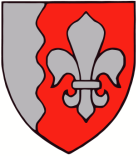 JÕELÄHTME  VALLAVOLIKOGU	O T S U SJõelähtme						                  16. november 2023 nr   Isikliku kasutusõiguse muutmineJõelähtme Vallavolikogu 27.06.2019 otsuse nr 232 alusel sõlmiti Adven Eesti AS ja Jõelähtme valla vahel 14.08.2019 (Tallinna notar Robert Kimmel, nr 5666) leping, millega seati Jõelähtme vallas Kostivere alevikus Urke tn 4 (registriosa 12740902) kinnisasjale isiklik kasutusõigus Adven Eesti AS kasuks kaugkütte võrgu rajamise tarbeks 363 m2 ulatuses (III jao 5. kanne).Jõelähtme Vallavolikogu 17.12.2020 otsuse nr 459 alusel sõlmiti Adven Eesti AS ja Jõelähtme valla vahel 18.01.2021 (Tallinna notar Margus Veskimäe, nr 308) leping, millega seati Jõelähtme vallas Kostivere alevikus Urke tn 4 (registriosa 12740902) kinnisasjale isiklik kasutusõigus Adven Eesti AS kasuks kaugkütte võrgu rajamise tarbeks 281,2 m2 ulatuses (III jao 6. kanne).Adven Eesti AS esitas 31.10.2023 kirjaga nr 2-48 taotluse Jõelähtme vallale kuuluvale Kostivere alevik Urke tn 4 (reg 12740902) kinnistule 14.08.2019 lepingu alusel Urke tn 4 (registriosa 12740902) III jakku 5. kandena seatud isikliku kasutusõiguse kustutamiseks ning 18.01.2021 Urke tn 4 (registriosa 12740902) III jakku 6. kandena seatud isikliku kasutusõiguse muutmiseks.Adven Eesti AS on selgitanud, et 2019. aastal seatud isiklikku kasutusõigust nad ei vaja, kuivõrd esiti ehitati aleviku kaugküttevõrgu rekonstrueerimise käigus Urke tn 4 kinnisasjal torustikud ringi vastavalt 2021. aastal sõlmitud lepingule, kuid varasem leping jäi lõpetamata. 2021. aasta isiklikku kasutusõigust on vaja muuta, sest seoses Jõelähtme valla poolt 2023. aastal noortekeskuse rajamisega, oli vajalik 2021. aastal rajatud torustik tõsta teise asukohta.Kuivõrd isiklik kasutusõigus ei tohi Jõelähtme valla maad koormata ulatuses, milles see ei ole hädavajalik, on igati põhjendatud kustutada (registriosa 12740902) III jakku jooksva kandena nr 5 sisse kantud isiklik kasutusõigus. Samuti peab isikliku kasutusõiguse ala kattuma tegelike rajatiste asukohaga, seega on vajalik muuta (registriosa 12740902) III jakku jooksva kandena nr 6 sisse kantud isiklikku kasutusõigust.Käesoleva otsuse eelnõu esitati taotlejale arvamuse andmiseks. Adven Eesti AS esindaja andis 31.10.2023 heakskiidu esitatud eelnõule.Võttes aluseks asjaõigusseaduse § 158, § 225, asjaõigusseaduse rakendamise seaduse § 152 lg 2, Jõelähtme Vallavolikogu 12.09.2006 määruse nr 29 „Jõelähtme vallavara valitsemise kord“ § 35 lg 1 p 2, lg 3 ja lg 5, Adven Eesti AS-i poolt 03.10.2023 esitatud avalduse, Jõelähtme Vallavalitsuse ja taotleja vahelised läbirääkimised isikliku kasutusõiguse tasu suuruse osas, Jõelähtme Vallavolikoguo t s u s t a b:Lõpetada  Adven Eesti AS ja Jõelähtme valla vahel 14.08.2019 (Tallinna notar Robert Kimmel, nr 5666) leping ulatuses, millega seati Jõelähtme vallas Kostivere alevikus Urke tn 4 (registriosa 12740902) kinnisasjale isiklik kasutusõigus Adven Eesti AS kasuks kaugkütte võrgu rajamise tarbeks 363 m2 ulatuses (III jao jooksev kanne nr 5). Muuta Adven Eesti AS ja Jõelähtme valla vahel 18.01.2021 (Tallinna notar Margus Veskimäe, nr 308) isikliku kasutusõiguse seadmise lepingut, millega seati Jõelähtme vallas Kostivere alevikus Urke tn 4 (registriosa 12740902) kinnisasjale isiklik kasutusõigus Adven Eesti AS kasuks kaugkütte võrgu rajamise tarbeks 281,2 m2 ulatuses (III jao jooksev kanne 6) alljärgnevalt:Urke tn 4 (registriosa 12740902) kinnisasjal kaugkütte võrgu tarbeks vajalik kasutusõiguse ala on 461 m2;Isikliku kasutusõiguse ala asukoht ja paiknemine on näidatud käesoleva otsuse lisas punaselt viirutatud alana.Muudes kokkulepitud tingimustes 18.01.2021 (Tallinna notar Margus Veskimäe, nr 308) lepingut ei muudeta.Lepingu seadmisega kaasnevad kulud (notaritasud, riigilõivud) kannab Adven Eesti AS.Otsus jõustub teatavakstegemisest.Väino Haabvallavolikogu esimees